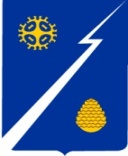 Ханты-Мансийский автономный округ – Югра (Тюменская область)Нижневартовский районАдминистрация  городского поселения ИзлучинскПОСТАНОВЛЕНИЕот 14.12.2017 								                         № 742пгт. ИзлучинскО внесении изменений в постановление администрации поселения от 11.11.2014 № 406 «Об утверждении ведомственной целевой программы «Осуществление 
материально-технического обеспечения деятельности органов местного 
самоуправления городского поселения Излучинск на 2014–2019 годы»В соответствии с решением Совета депутатов городского поселения 
Излучинск от 19.12.2016 № 203 «О бюджете городского поселения Излучинск  на 2017 год и плановый период 2018 и 2019 годов» (с изменениями 
от 23.11.2017), в  целях уточнения объемов финансирования программных 
мероприятий:1. Внести изменения в постановление администрации поселения 
от 11.11.2014 № 406 «Об утверждении ведомственной целевой программы «Осуществление материально-технического обеспечения деятельности органов местного самоуправления городского поселения Излучинск на 2014–2019 
годы», изложив приложение к постановлению в новой редакции согласно приложению.2. Постановление администрации поселения от 31.10.2017 № 617 
«О внесении изменений в постановление администрации поселения 
от 11.11.2014 № 406 «Об утверждении ведомственной целевой программы «Осуществление материально-технического обеспечения деятельности органов местного самоуправления городского поселения Излучинск на 2014–2019 
годы» признать утратившим силу.3. Ведущему специалисту отдела документационной и общей работы            администрации поселения Е.А. Урьяловой внести информационные справки 
в оригиналы постановлений администрации поселения от 11.11.2014 № 406, 
от 31.10.2017 № 617.4. Заместителю начальника отдела документационной и общей работы администрации поселения А.Г. Ахметзяновой обнародовать (опубликовать) 
постановление путем его размещения на официальном сайте органов местного самоуправления поселения.5. Постановление вступает в силу после его официального опубликования (обнародования) и действует до 31.12.2017г.6. Контроль за выполнением постановления оставляю за собой.Глава администрации поселения						     А.Б. КудрикПриложение к постановлениюадминистрации поселенияот 14.12.2017 № 742«Приложение к постановлениюадминистрации поселения от 11.11.2014 № 406Паспорт ведомственной целевой программы1. Характеристика задач, решение которых осуществляетсяпутем реализации ПрограммыВ рамках реализации бюджетной политики переход на программно-целевой принцип планирования и исполнения бюджета является одним 
из самых значимых показателей, характеризующих качество организации 
бюджетного процесса.Внедрение принципов формирования программного бюджета предполагает сохранение и усиление роли существующих инструментов бюджетного планирования: реестра расходных обязательств, целевых программ, обоснований бюджетных ассигнований.Использование при формировании и исполнении бюджета программно-целевого подхода, позволяющего осуществлять концентрацию ресурсов в целях достижения конкретных измеримых результатов, будет являться основным 
инструментом повышения эффективности бюджетных расходов.В связи с принятой бюджетной политикой администрации поселения 
по совершенствованию программно-целевого метода планирования                              в бюджетном процессе, ведомственная целевая программа «Осуществление материально-технического обеспечения деятельности органов местного самоуправления поселения Излучинск на 2014–2019 годы», предусматривает включение в нее всех текущих расходов, связанных с организацией деятельности муниципального казенного учреждения «Партнер».Материально-техническое обеспечение деятельности органов местного самоуправления поселения реализуется путем оказания услуг по:предоставлению в пользование имущества, предназначенного                            для обеспечения деятельности органов местного самоуправления поселения;приобретению, аренды и обслуживанию транспортных средств органов местного самоуправления поселения (в том числе содержание и эксплуатация автотранспортных средств, поддержание их в технически исправном состоянии, приобретение эксплуатационных материалов (бензина, масел, запасных частей, прохождение технического осмотра, техническое обслуживание, сезонное 
обслуживание, текущий ремонт и т.д.); содержанию административных зданий, помещений, в том числе 
гаражей, прилегающих территорий и иных имущественных объектов органов местного самоуправления, в состоянии, соответствующем противопожарным, санитарным, экологическим и иным установленным законодательством требованиям (текущий ремонт, предоставление коммунальных услуг; эксплуатация теплопотребляющих установок и тепловых сетей; техническое, сервисное обслуживание и ремонт оборудования узлов учета тепловодоснабжения; обслуживание установок пожарной сигнализации; поддержание в исправном состоянии внутренних инженерных сетей и т.д.);обеспечению охраны административных зданий и иных имущественных объектов органов местного самоуправления поселения, находящегося                       в них имущества и служебных документов;хозяйственно-техническому обеспечению (в том числе своевременная 
и качественная уборка служебных и производственных помещений, прилегающих территорий к административным зданиям);транспортному обеспечению в служебных целях;обеспечению мебелью, канцелярскими, хозяйственными товарами;оказанию услуг электросвязи (передача данных и услуг телематических служб);обеспечению полномочий органов местного самоуправления поселения по оказанию ритуальных услуг.2. Основные цели и задачи Программы с указанием сроков                            ее реализации, а также целевые показателиЦель Программы – создание комфортных условий для стабильного функционирования органов местного самоуправления поселения на основе комплекса работ и услуг по совершенствованию материально-технического 
и транспортного обеспечения.Задачи Программы:содержание МКУ «Партнер»;реализация комплекса мероприятий, направленных на создание условий для эффективного и стабильного функционирования органов местного 
самоуправления поселения;обеспечение полномочий органов местного самоуправления поселения         по оказанию ритуальных услуг населению.Сроки реализации программы – 2014–2019 годы.3. Ожидаемые конечные, а также непосредственные результатыреализации ПрограммыОжидаемые конечные, а также непосредственные результаты, позволяющие оценивать ход реализации Программы, приведены в приложении                       1 к Программе.Непосредственными показателями являются:площадь  зданий, помещений, прилегающей территории, находящейся                  на содержании (кв. м) – 1 377,7;обеспечение работников органов местного самоуправления поселения канцелярскими товарами (чел.) - 24;приобретение товарно-материальных ценностей для обеспечения 
деятельности органов местного самоуправления поселения  для организации 
и проведения мероприятий (от запланированных) (%) - 100;количество заключенных договоров, муниципальных контрактов 
для функционирования деятельности органов местного самоуправления поселения (шт.) - 136;количество выполненных заявок на предоставление транспортных услуг органам местного самоуправления поселения (шт.) - 320;количество поступивших заявлений граждан на оказание ритуальных услуг (ед.) - 70;обеспечение гарантий работников в сфере оплаты труда (от принятых обязательств) (%) - 100.Ожидаемыми конечными результатами являются:сохранение кадрового потенциала (ед.) - 43;доля заявок по транспортному обслуживанию, выполненных                                 в срок - 100;доля оказанных ритуальных услуг от количества поступивших заявлений (%) - 100;исполнение принятых бюджетных обязательств по обеспечению канцелярскими товарами работников органов местного самоуправления поселения, товарно-материальными ценностями для организации и проведения мероприятий  (%) - 100;количество жалоб со стороны потребителей услуги, связанных                             с некачественной уборкой площади зданий, помещений, прилегающей территории, находящейся на содержании (ед.) - 0;количество жалоб на несвоевременное предоставление услуг                              по содержанию имущества (ед.) - 0;количество аварийных ситуаций, связанных с содержанием имущества, переданного учреждению в оперативное управление и находящегося                                в собственности учреждения (ед.) - 0;количество дорожно-транспортных происшествий с участием автотранспортных средств, переданных учреждению в оперативное управление (ед.) – 0,из них случившихся по вине водителей учреждения (ед.) – 0;количество жалоб на несвоевременное предоставление транспортных услуг (ед.) - 0;количество жалоб со стороны потребителей муниципальной услуги, связанных с несвоевременным обеспечением канцелярскими товарами, товарно-материальными ценностями для организации и проведения мероприятий                    (ед.) - 0;количество жалоб на несвоевременное оказание ритуальных услуг 
(ед.) – 0.4. Перечень и описание программных мероприятийВ течение срока реализации Программы предполагается осуществить следующие основные мероприятия:1. Расходы учреждения на:оплату труда, начисления на выплаты по оплате труда работников;гарантированные выплаты работникам учреждения;возмещение расходов, связанных со служебными командировками;оплату услуг по медицинским осмотрам работников;оплату услуг по обучению работников;оплату услуг по проведению специальной оценки условий труда                работников;оплату налогов, сборов, пошлин.2. Обеспечение органов местного самоуправления поселения: услугами связи;транспортными услугами;коммунальными услугами;работами, услугами по содержанию имущества;прочими работами, услугами, а также материальными запасами                              и подарочной (сувенирной) продукцией для организации и проведения мероприятий.3. Улучшение материально-технической базы муниципального 
казенного учреждения «Партнер».4. Обеспечение полномочий органов местного самоуправления поселения по оказанию ритуальных услуг населению. 5. Механизм реализации ПрограммыПрограмма реализуется в соответствии с законодательством Российской Федерации, Ханты-Мансийского автономного округа – Югры, муниципальными нормативными правовыми актами органов местного самоуправления поселения. Механизм реализации Программы включает следующие элементы:ежегодная разработка и уточнение перечня программных мероприятий     на очередной финансовый год и плановый период, уточнение затрат                             на реализацию программных мероприятий;совершенствование организационной структуры управления Программой с четким определением механизмов исполнения Программы, состава, функций                 и координации действий исполнителей мероприятий Программы. Контроль за ходом реализации мероприятий ведомственной целевой  программы осуществляется директором муниципального казенного учреждения «Партнер». Ответственными за показатели Программы являются:площадь  зданий, помещений, прилегающей территории, находящейся                  на содержании (кв. м) – директор учреждения, а в случае его отсутствия лицо, его замещающее; количество выполненных заявок на предоставление транспортных услуг органам местного самоуправления поселения (шт.) – директор учреждения,                а в случае его отсутствия лицо, его замещающее; количество заключенных договоров, муниципальных контрактов 
для функционирования деятельности органов местного самоуправления 
поселения (шт.) – директор учреждения, а в случае его отсутствия лицо,               его замещающее; обеспечение работников органов местного самоуправления поселения канцелярскими товарами (чел.) – директор учреждения, а в случае его отсутствия лицо, его замещающее; приобретение товарно-материальных ценностей для обеспечения 
деятельности органов местного самоуправления поселения для организации 
и проведения мероприятий (%) – директор учреждения, а в случае его отсутствия лицо, его замещающее; количество жалоб со стороны потребителей услуги, связанных                             с некачественной уборкой площади зданий, помещений, прилегающей территории, находящейся на содержании (ед.) – директор учреждения, а в случае его отсутствия лицо, его замещающее; количество жалоб на несвоевременное предоставление услуг                             по содержанию имущества (ед.) – директор учреждения, а в случае                              его отсутствия лицо, его замещающее; количество аварийных ситуаций (ед.), связанных с содержанием имущества, переданного учреждению в оперативное управление и находящегося 
в собственности учреждения – директор учреждения, а в случае его отсутствия лицо, его замещающее; количество дорожно-транспортных происшествий (ед.) с участием 
автотранспортных средств, переданных учреждению в оперативное управление – механик вспомогательного отдела МКУ «Партнер»;количество жалоб на несвоевременное предоставление транспортных услуг (ед.) – механик вспомогательного отдела МКУ «Партнер»;количество жалоб со стороны потребителей муниципальной услуги, 
связанных с несвоевременным обеспечением канцелярскими товарами, товарно-материальными ценностями для организации и проведения мероприятий (ед.) – директор учреждения, а в случае его отсутствия лицо, его замещающее; количество жалоб на несвоевременное оказание ритуальных услуг – 
директор учреждения, а в случае его отсутствия лицо, его замещающее. 6. Обоснование потребностей в необходимых ресурсахИсточниками финансирования ведомственной целевой Программы 
является бюджет поселения, средства от приносящей доход деятельности.Общий предельный объем финансирования Программы составляет 
184 280 828,16 руб., в том числе:на 2014 год – 16 442 212,44 руб.;на 2015 год – 23 350 735,08 руб.;на 2016 год – 34 600 499,69 руб.;на 2017 год – 37 065 540,95 руб.;на 2018 год – 36 560 920,00 руб.;на 2019 год – 36 260 920,00 руб.Ежегодный объем финансирования Программы уточняется                             при утверждении бюджета на соответствующий финансовый год.Объемы финансирования Программы на 2014–2019 годы могут подлежать корректировке в течение финансового года, исходя из возможностей бюджета поселения, путем уточнения по сумме и мероприятиям.Контроль за расходованием бюджетных средств и выполнением 
мероприятий Программы осуществляется в порядке, установленном действующим законодательством.Отчеты о ходе реализации Программы за прошедший финансовый                     год (приложения 3, 4 к Программе) предоставляются в управление по экономике 
и финансам администрации поселения ежегодно, не позднее 10 марта текущего года.Приложение 1 к ПрограммеОжидаемые конечные, а также непосредственные результатыреализации ПрограммыПриложение 2 к ПрограммеПеречень мероприятий ведомственной целевой Программы Приложение 3 к ПрограммеИнформация по объему финансирования мероприятий программы за 20 ___ годВедомственная целевая программа «Осуществление материально-технического обеспечения деятельности органов местного самоуправления поселения Излучинск на 2014–2019 годы»Руководительструктурного подразделения(учреждения) 							 		(Ф.И.О.)  		    (подпись)Должностное лицо, ответственное __________  __________  _____________за составление формы		(должность)     (Ф.И.О.)           (подпись)Приложение 4 к Программе Оценка результативности реализации программы за 20 ___ годВедомственная целевая программа «Осуществление материально-технического обеспечения деятельности органов местного самоуправления поселения Излучинск на 2014–2019 годы»Руководительструктурного подразделения(учреждения) 	 							 			   (Ф.И.О.)  		    (подпись)Должностное лицо, ответственное				  		   		за составление формы  			  (должность)      (Ф.И.О.)         (подпись)	».Наименование субъекта бюджетного планированияМуниципальное казенное учреждение «Партнер»Наименование программы«Осуществление материально-технического обеспечения деятельности органов местного самоуправления городского поселения Излучинск                  на 2014–2019 годы» (далее – Программа).Цели и задачиЦель:создание комфортных условий для стабильного функционирования органов местного самоуправления поселения на основе комплекса работ и услуг             по совершенствованию материально-технического            и транспортного обеспечения.Задачи:содержание МКУ «Партнер»;реализация комплекса мероприятий, направленных     на создание условий для эффективного и стабильного функционирования органов местного самоуправления поселения;обеспечение полномочий органов местного самоуправления поселения по оказанию ритуальных услуг населению.Показатели результатов (непосредственные)площадь зданий, помещений, прилегающей            территории, находящейся на содержании (кв. м.) –                 1 377,7;обеспечение работников органов местного               самоуправления поселения канцелярскими товарами (чел.) - 24;приобретение товарно-материальных ценностей 
для обеспечения деятельности органов местного              самоуправления поселения для организации                             и проведения мероприятий (от запланированных) (%) - 100;количество заключенных договоров,                         муниципальных контрактов для функционирования                  деятельности органов местного самоуправления                  поселения (шт.) – 136;количество выполненных заявок на предоставление транспортных услуг органам местного                      самоуправления поселения (шт.) - 320;количество поступивших заявлений граждан                 на оказание ритуальных услуг (ед.) - 70;обеспечение гарантий работников в сфере оплаты труда (от принятых обязательств) (%) - 100.Характеристика программныхмероприятийРасходы учреждения на:- оплату труда, начисления на выплаты по оплате труда работников;- гарантированные выплаты работникам учреждения;- возмещение расходов, связанных со служебными командировками;- оплату услуг по медицинским осмотрам работников;- оплату услуг по обучению работников;- оплату услуг по проведению специальной оценки условий труда работников;- оплату налогов, сборов, пошлин.Обеспечение органов местного самоуправления             поселения: услугами связи, транспортными                   услугами, коммунальными услугами, работами, услугами по содержанию имущества, прочими работами, услугами, а также материальными запасами и подарочной (сувенирной) продукцией                              для организации и проведения мероприятий.Улучшение материально-технической базы              муниципального казенного учреждения «Партнер.Обеспечение полномочий органов местного                   самоуправления поселения по оказанию ритуальных услуг.Сроки реализации2014–2019 годы.ОбъемыфинансированияОбщий объем финансирования составляет 184 280 828,16 руб., в том числе:на 2014 год – 16 442 212,44 руб.;на 2015 год – 23 350 735,08 руб.;на 2016 год – 34 600 499,69 руб.;на 2017 год – 37 065 540,95 руб.;на 2018 год – 36 560 920,00 руб.;на 2019 год – 36 260 920,00 руб.Ожидаемые конечные результаты реализации программы (показатели социально-экономической эффективности)сохранение кадрового потенциала (ед.) - 43;доля заявок по транспортному обслуживанию,             выполненных в срок (%) - 100;доля оказанных ритуальных услуг от количества поступивших заявлений (%) - 100;исполнение принятых бюджетных обязательств              по обеспечению канцелярскими товарами работников органов местного самоуправления поселения,               товарно-материальными ценностями для организации и проведения мероприятий (%) - 100;количество жалоб со стороны потребителей услуги, связанных с некачественной уборкой площади            зданий, помещений, прилегающей территории, находящейся на содержании (ед.) - 0;количество жалоб на несвоевременное предоставление услуг по содержанию имущества  (ед.) - 0;количество аварийных ситуаций, связанных                 с содержанием имущества, переданного учреждению в оперативное управление и находящегося                          в собственности учреждения (ед.) - 0;количество дорожно-транспортных происшествий           с участием автотранспортных средств, переданных учреждению в оперативное управление (ед.) – 0,из них случившихся по вине водителей учреждения (ед.) – 0;количество жалоб на несвоевременное предоставление транспортных услуг (ед.) - 0;количество жалоб со стороны потребителей              муниципальной услуги, связанных                                         с несвоевременным обеспечением канцелярскими товарами, товарно-материальными ценностями                   для организации и проведения мероприятий (ед.) - 0;количество жалоб на несвоевременное оказание   ритуальных услуг (ед.) – 0.№ п/пНаименованиепоказателейрезультатовБазовыйпоказатель на начало реализации программыЗначение показателяпо годамЗначение показателяпо годамЗначение показателяпо годамЗначение показателяпо годамЗначение показателяпо годамЗначение показателяпо годамЦелевое значениепоказателя на момент окончания действия программы№ п/пНаименованиепоказателейрезультатовБазовыйпоказатель на начало реализации программы2014 год2015 год2016 год2017 год2018 год2019 годЦелевое значениепоказателя на момент окончания действия программы12345678910Показатели непосредственных результатовПоказатели непосредственных результатовПоказатели непосредственных результатовПоказатели непосредственных результатовПоказатели непосредственных результатовПоказатели непосредственных результатовПоказатели непосредственных результатовПоказатели непосредственных результатовПоказатели непосредственных результатовПоказатели непосредственных результатов1Площадь зданий, помещений, прилегающей территории, находящейся на содержании (м²)1 377,71 377,71 377,71 377,71 377,71 377,71 377,71 377,72Обеспечение работников органов местного самоуправления поселения канцелярскими товарами (чел)59592124242424243Приобретение товарно-материальных ценностей для обеспечения деятельности органов местного самоуправления поселения для организации и проведения мероприятий (от запланированных) (%)1001001001001001001001004Количество заключенных договоров, муниципальных контрактов для функционирования деятельности органов местного самоуправления поселения (шт.)1361361361361361361361365Количество выполненных заявок на предоставление транспортных услуг органам местного самоуправления поселения (шт.)3203203203203203203203206Количество  поступивших заявлений граждан на оказание ритуальных услуг(ед.)54547070707070707Обеспечение гарантий работников в сфере оплаты труда (от принятых обязательств) (%)100100100100100100100100Показатели конечных результатовПоказатели конечных результатовПоказатели конечных результатовПоказатели конечных результатовПоказатели конечных результатовПоказатели конечных результатовПоказатели конечных результатовПоказатели конечных результатовПоказатели конечных результатовПоказатели конечных результатов1Сохранение кадрового потенциала (ед.)19,019,043,043,043,043,043,043,02Доля заявок по транспортному обслуживанию, выполненных в срок (%)1001001001001001001001003Доля оказанных ритуальных услуг от количества поступивших заявлений (%)1001001001001001001001004Исполнение принятых бюджетных обязательств по обеспечению канцелярскими товарами работников органов местного самоуправления поселения, товарно-материальными ценностями для организации и проведения мероприятий (%)1001001001001001001001005Количество жалоб со стороны потребителей услуги, связанных с некачественной уборкой площади зданий, помещений, прилегающей территории находящейся на содержании (ед.)000000006Количество жалоб на несвоевременное предоставление услуг по содержанию имущества (ед.)000000007Количество аварийных ситуаций, связанных с содержанием имущества, переданного учреждению в оперативное управление и находящегося в собственности учреждения (ед.)000000008Количество дорожно - транспортных происшествий с участием автотранспортных средств, переданных учреждению в оперативное управление (ед.)000000008.1Из них случившихся по вине водителей учреждения (ед.)000000009Количество жалоб на несвоевременное предоставление транспортных услуг (ед.)0000000010Количество жалоб со стороны потребителей муниципальной услуги, связанных с несвоевременным обеспечением канцелярскими товарами, товарно-материальными ценностями для организации и проведения мероприятий (ед.)0000000011Количество жалоб на несвоевременное оказание ритуальных услуг (ед.)00000000№ п/п№ п/пМероприятияпрограммыФинансовые затраты на реализацию (рублей)Финансовые затраты на реализацию (рублей)Финансовые затраты на реализацию (рублей)Финансовые затраты на реализацию (рублей)Финансовые затраты на реализацию (рублей)Финансовые затраты на реализацию (рублей)Финансовые затраты на реализацию (рублей)Финансовые затраты на реализацию (рублей)Финансовые затраты на реализацию (рублей)Срок исполнения№ п/п№ п/пМероприятияпрограммывсегов том числе:в том числе:в том числе:в том числе:в том числе:в том числе:в том числе:в том числе:Срок исполнения№ п/п№ п/пМероприятияпрограммывсего2014 год2015 год2016 год2017 год2017 год2018 год2018 год2019 годСрок исполнения11234567788910Цель – создание комфортных условий для стабильного функционирования органов местного самоуправления поселения 
на основе комплекса работ и услуг по совершенствованию материально-технического и транспортного обеспечения.Цель – создание комфортных условий для стабильного функционирования органов местного самоуправления поселения 
на основе комплекса работ и услуг по совершенствованию материально-технического и транспортного обеспечения.Цель – создание комфортных условий для стабильного функционирования органов местного самоуправления поселения 
на основе комплекса работ и услуг по совершенствованию материально-технического и транспортного обеспечения.Цель – создание комфортных условий для стабильного функционирования органов местного самоуправления поселения 
на основе комплекса работ и услуг по совершенствованию материально-технического и транспортного обеспечения.Цель – создание комфортных условий для стабильного функционирования органов местного самоуправления поселения 
на основе комплекса работ и услуг по совершенствованию материально-технического и транспортного обеспечения.Цель – создание комфортных условий для стабильного функционирования органов местного самоуправления поселения 
на основе комплекса работ и услуг по совершенствованию материально-технического и транспортного обеспечения.Цель – создание комфортных условий для стабильного функционирования органов местного самоуправления поселения 
на основе комплекса работ и услуг по совершенствованию материально-технического и транспортного обеспечения.Цель – создание комфортных условий для стабильного функционирования органов местного самоуправления поселения 
на основе комплекса работ и услуг по совершенствованию материально-технического и транспортного обеспечения.Цель – создание комфортных условий для стабильного функционирования органов местного самоуправления поселения 
на основе комплекса работ и услуг по совершенствованию материально-технического и транспортного обеспечения.Цель – создание комфортных условий для стабильного функционирования органов местного самоуправления поселения 
на основе комплекса работ и услуг по совершенствованию материально-технического и транспортного обеспечения.Цель – создание комфортных условий для стабильного функционирования органов местного самоуправления поселения 
на основе комплекса работ и услуг по совершенствованию материально-технического и транспортного обеспечения.Цель – создание комфортных условий для стабильного функционирования органов местного самоуправления поселения 
на основе комплекса работ и услуг по совершенствованию материально-технического и транспортного обеспечения.Цель – создание комфортных условий для стабильного функционирования органов местного самоуправления поселения 
на основе комплекса работ и услуг по совершенствованию материально-технического и транспортного обеспечения.Задача 1 – содержание МКУ Партнер»Задача 1 – содержание МКУ Партнер»Задача 1 – содержание МКУ Партнер»Задача 1 – содержание МКУ Партнер»Задача 1 – содержание МКУ Партнер»Задача 1 – содержание МКУ Партнер»Задача 1 – содержание МКУ Партнер»Задача 1 – содержание МКУ Партнер»Задача 1 – содержание МКУ Партнер»Задача 1 – содержание МКУ Партнер»Задача 1 – содержание МКУ Партнер»Задача 1 – содержание МКУ Партнер»Задача 1 – содержание МКУ Партнер»1.1.1.1.1.1.Расходы 
учреждения на:- оплату труда, начисления 
на выплаты 
по оплате труда работников;- гарантированные выплаты работникам учреждения;- возмещение расходов, 
связанных со служебными командировками;- оплату услуг по медицинским осмотрам работников;- оплату услуг по обучению 
работников;- оплату услуг по проведению специальной оценки условий труда работников;- оплату налогов, сборов, пошлин. 144 828 025,029 280 187,3015 793 154,4828 443 383,3328 443 383,3329 813 193,9129 813 193,9130 899 053,0030 599 053,002014–2019 гг.Итого по задаче 1:Итого по задаче 1:Итого по задаче 1:144 828 025,029 280 187,3015 793 154,4828 443 383,3328 443 383,3329 813 193,9129 813 193,9130 899 053,0030 599 053,00Задача 2 –  Реализация комплекса мероприятий, направленных на создание условий эффективного и стабильного функционирования органов местного самоуправления поселения Задача 2 –  Реализация комплекса мероприятий, направленных на создание условий эффективного и стабильного функционирования органов местного самоуправления поселения Задача 2 –  Реализация комплекса мероприятий, направленных на создание условий эффективного и стабильного функционирования органов местного самоуправления поселения Задача 2 –  Реализация комплекса мероприятий, направленных на создание условий эффективного и стабильного функционирования органов местного самоуправления поселения Задача 2 –  Реализация комплекса мероприятий, направленных на создание условий эффективного и стабильного функционирования органов местного самоуправления поселения Задача 2 –  Реализация комплекса мероприятий, направленных на создание условий эффективного и стабильного функционирования органов местного самоуправления поселения Задача 2 –  Реализация комплекса мероприятий, направленных на создание условий эффективного и стабильного функционирования органов местного самоуправления поселения Задача 2 –  Реализация комплекса мероприятий, направленных на создание условий эффективного и стабильного функционирования органов местного самоуправления поселения Задача 2 –  Реализация комплекса мероприятий, направленных на создание условий эффективного и стабильного функционирования органов местного самоуправления поселения Задача 2 –  Реализация комплекса мероприятий, направленных на создание условий эффективного и стабильного функционирования органов местного самоуправления поселения Задача 2 –  Реализация комплекса мероприятий, направленных на создание условий эффективного и стабильного функционирования органов местного самоуправления поселения Задача 2 –  Реализация комплекса мероприятий, направленных на создание условий эффективного и стабильного функционирования органов местного самоуправления поселения Задача 2 –  Реализация комплекса мероприятий, направленных на создание условий эффективного и стабильного функционирования органов местного самоуправления поселения 1.2.1.Обеспечение 
органов местного самоуправления поселения: услугами связи, транспортными услугами, 
коммунальными услугами, работами, услугами по содержанию имущества, 
прочими работами, услугами, а также материальными запасами и подарочной (сувенирной) продукцией для организации и проведения мероприятийОбеспечение 
органов местного самоуправления поселения: услугами связи, транспортными услугами, 
коммунальными услугами, работами, услугами по содержанию имущества, 
прочими работами, услугами, а также материальными запасами и подарочной (сувенирной) продукцией для организации и проведения мероприятий21 530 560,513 929 563,393 751 532,563 265 220,313 265 220,313 593 326,253 593 326,253 495 459,003 495 459,002014–2019 гг.1.2.2.Улучшение 
материально-технической 
базы муниципального казенного учреждения «Партнер»Улучшение 
материально-технической 
базы муниципального казенного учреждения «Партнер»10 519 925,512 396 956,312 053 976,041 604 406,971 604 406,972 420 386,192 420 386,191 022 100,001 022 100,002014–2019 гг.Итого по задаче 2:Итого по задаче 2:Итого по задаче 2:32 050 486,026 326 519,705 805 508,604 869 627,284 869 627,286 013 712,446 013 712,444 517 559,004 517 559,00Задача 3 программы – обеспечение полномочий органов местного самоуправления поселения по оказанию ритуальных услуг населениюЗадача 3 программы – обеспечение полномочий органов местного самоуправления поселения по оказанию ритуальных услуг населениюЗадача 3 программы – обеспечение полномочий органов местного самоуправления поселения по оказанию ритуальных услуг населениюЗадача 3 программы – обеспечение полномочий органов местного самоуправления поселения по оказанию ритуальных услуг населениюЗадача 3 программы – обеспечение полномочий органов местного самоуправления поселения по оказанию ритуальных услуг населениюЗадача 3 программы – обеспечение полномочий органов местного самоуправления поселения по оказанию ритуальных услуг населениюЗадача 3 программы – обеспечение полномочий органов местного самоуправления поселения по оказанию ритуальных услуг населениюЗадача 3 программы – обеспечение полномочий органов местного самоуправления поселения по оказанию ритуальных услуг населениюЗадача 3 программы – обеспечение полномочий органов местного самоуправления поселения по оказанию ритуальных услуг населениюЗадача 3 программы – обеспечение полномочий органов местного самоуправления поселения по оказанию ритуальных услуг населениюЗадача 3 программы – обеспечение полномочий органов местного самоуправления поселения по оказанию ритуальных услуг населениюЗадача 3 программы – обеспечение полномочий органов местного самоуправления поселения по оказанию ритуальных услуг населениюЗадача 3 программы – обеспечение полномочий органов местного самоуправления поселения по оказанию ритуальных услуг населению1.3.1.Обеспечение полномочий 
органов местного самоуправления поселения по оказанию 
ритуальных услугОбеспечение полномочий 
органов местного самоуправления поселения по оказанию 
ритуальных услуг7 402 317,12835 505,441 752 072,001 287 489,081 287 489,081 238 634,601 238 634,601 144 308,001 144 308,002014–2019 гг.Итого по задаче 3:Итого по задаче 3:Итого по задаче 3:7 402 317,12835 505,441 752 072,001 287 489,081 287 489,081 238 634,601 238 634,601 144 308,001 144 308,00Всего по ПрограммеВсего по ПрограммеВсего по Программе184 280 828,1616 442 212,4423 350 735,0834 600 499,6934 600 499,6937 065 540,9537 065 540,9536 560 920,0036 260 920,00№ п/пНаименованиемероприятийОбъем финансирования из бюджета поселения, рублейОбъем финансирования из бюджета поселения, рублей№ п/пНаименованиемероприятийпредусмотрено 
утвержденной 
программой на годфактически 
профинансировано за отчетный период1234Всего по программеВсего по программе№ п/пНаименование целевых показате-лейЕдиница измеренияБазовый показатель на начало реализации программыПредусмотрено по программеПредусмотрено по программеВыполненоВыполнено№ п/пНаименование целевых показате-лейЕдиница измеренияБазовый показатель на начало реализации программына весь период реализа-циина отчетный годс начала реализа-ции программыза отчет-ный год12345678Показатели непосредственных результатовПоказатели непосредственных результатовПоказатели непосредственных результатовПоказатели непосредственных результатовПоказатели непосредственных результатовПоказатели непосредственных результатовПоказатели непосредственных результатовПоказатели непосредственных результатовПоказатели конечных результатовПоказатели конечных результатовПоказатели конечных результатовПоказатели конечных результатовПоказатели конечных результатовПоказатели конечных результатовПоказатели конечных результатовПоказатели конечных результатов